Hier sind eine Reihe von Verständnisfragen zur Animation..                                       Name:_________________________Aus welchen Grund hat diese Animation kein Ende im Gegensatz zu Reaktion einer starken Säure mit Wasser?Welcher Unterschied besteht in der Simulation, wenn man oben links 
    im Hamburger Menü „Lone-pair-Darstellung EIN wählt?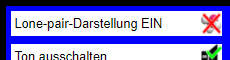 Beschreibe, was eigentlich bei der Reaktion der schwachen Säure mit Wasser geschieht.Gib zwei Beispiele für schwache Säuren an.Wodurch sind schwache Säuren charakterisiert?AKKappenbergAnimation:
Reaktion: Schwache Säure mit WasserSB11